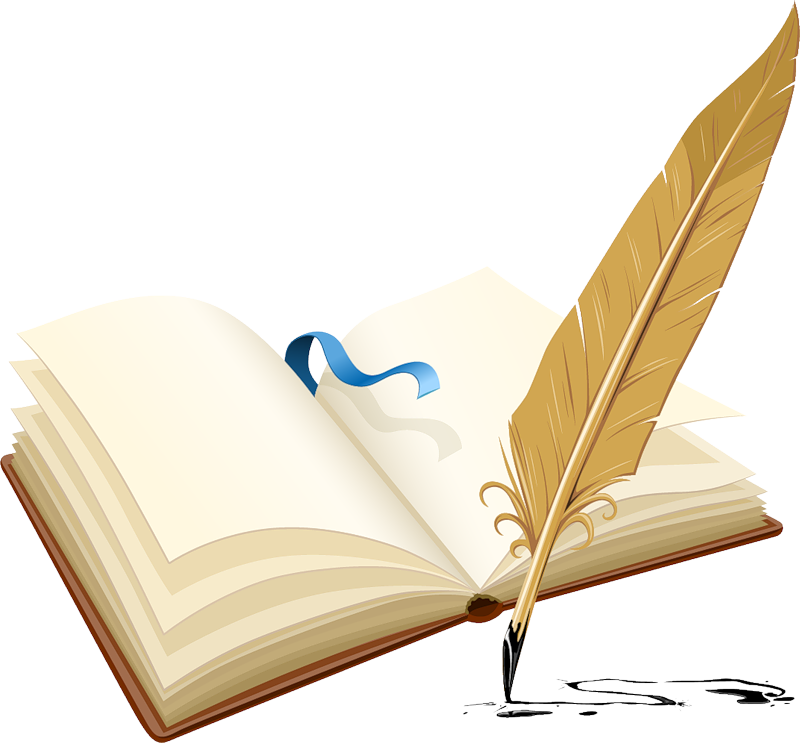 Месец януариМесец февруариМесец мартМесец априлМесец май
Месец юни


Месеци юли / август


Месец септември
Месец октомври

Месец ноември
Месец декември
Текущи задачи за 2021 г.       Изработване на изложби, уреждане на книжни кътове, изготвяне на табла за годишнини на писатели и поети, за националния, за официалните и други празници. Всеки първи петък от месеца – Детски клуб: „Моите ръчички с четка и боички“, участия със самодейните колективи в събори и фестивали през календарната година.28.09.2020  г.                                         Председател ЧН: …………….                                                                                                                                                                                                                            с. Пиргово                                                                       /А. Бобокова/                                                                           №МероприятиеСрокОтговорникМясто1.Христо Ботев – книжен кът06.01.БиблиотекарТехн. сътр.Библиотека2. Да разкажем за местния обичай – Коледуване на Ивановден с коне07.01.Библиотекар Техн. сътр.Библиотека3.Да отпразнуваме Бабинден21.01.БиблиотекарТехн. сътр.Център на
селото4.Луис Карол – „Алиса в огледалния свят“ на 150 години27.01.БиблиотекарТехн. сътр.Библиотека1.Трифон Зарезан14.02.ЧНЦентър на селото2.„Да „прескочиш“ времето“ – 148 г. от смъртта на Апостола 19.02.БиблиотекарТехн. сътр.Библиотека1.1 март – Ден на самодееца 01.03.БиблиотекарТехн. сътр.Клуб на пенсионера2.Баба Марта раздава мартенички на децата в Детската градина и на читателите в библиотеката 01.03.БиблиотекарТехн. сътр.Детска градинаБиблиотека3.3 март – Национален празник 03.03.ЧНЦентър на селото4.8-ми март – Да поздравим жените - самодейци08.03.БиблиотекарТехн. сътр.Библиотека5.Елисавета Багряна – обичана, отричана и вечна /30 г. от смъртта й/23.03.БиблиотекарТехн. сътр.Библиотека1.Ден на хумора – книжен кът01.04.БиблиотекарТехн. сътр.Библиотека2.Седмица на детската книга – „Четене на приказки по роли“априлБиблиотекарТехн. сътр.Библиотека3.Ден на Земята – Да пазим родната природа /беседа/2.04.БиблиотекарТехн. сътр.Библиотека1.„Великден на мегдана“ – общоселски празник02.05.ЧНЦентър на селото2.Гергьовден - табло06.05.БиблиотекарТехн. сътр.Библиотека3.Ден на Европа – Презентация за деца09.05.БиблиотекарТехн. сътр.Библиотека4. Ден на библиотекаря – „Грижа за книгата“ с децата от детската градина11.05.БиблиотекарТехн. сътр.Библиотека5.24 май – Празничен концерт24.05ЧНЧиталищен салон6.Децата на Поломието31.05.ЧНМестност „Скални църкви“1.Ден на детето – „Да нарисувам детство“01.06.БиблиотекарТехн. сътр.Читалище2.Христо Ботев – книжен кът02.06.БиблиотекарТехн. сътр.Библиотека3.„Как да заемам книги“ – запознаване на малките читатели с правилата в библиотеката04.06.БиблиотекарТехн. сътр.Библиотека4.Концерт „Жива е песента VІІI“ юниЧНЧиталищен салон1.Иван Вазов – стихове и разкази09.07.БиблиотекарТехн. сътр.Библиотека2.„Да подвържем книга“ с малките читатели20.07.БиблиотекарТехн. сътр.Библиотека3.Асен Разцветников – 70 г. от смъртта му30.07.БиблиотекарТехн. сътр.Библиотека4.„Как се прави родословно дърво“ – занимание с деца10.08.БиблиотикарТехн. сътр.Библиотека5.Общински празник26.08.ЧНМестност Стълпище1.Награждаване на най-активните деца-читатели01.09.БиблиотекарТехн. сътр.Библиотека2.Европейски дни на наследството – Кулинарна изложба 03.09.БиблиотекарТехн. сътр.Библиотека3.Съединението на България - табло06.09.БиблиотекарТехн. сътр.Библиотека4.Ден на независимостта на България - табло22.09.БиблиотекарТехн. сътр.Библиотека5.100 г. от смъртта на Иван Вазов – живот и творчески път22.09.БиблиотекарТехн. сътр.Библиотека6.135 г. от рождението на Ран Босилек – книжен кът26.09.БиблотекарТехн. сътр.Библиотека1.Международен ден на възрастните хора – Да подарим усмивка на възрастните самодейци към читалището /картичка/01.10.ЧНБиблиотека2.Дебеляновите стихове – 105 г. от смъртта на поета02.10.БиблиотекарТехн. сътр.Библиотека3.55 г. от смъртта на Димитър Талев – книжен кът20.10.БиблиотекарТехн. сътр.Библиотека1.Ден на народните будители 01.11.БиблиотекарТехн. сътр.Библиотека2.Традиционен събор на селото06.11.ЧНЦентъра на селото3.Ден на християнското семейство – „Семейството – извор на живот“21.11.БиблиотекарТехн. сътр.Библиотека4.55 г. от смъртта на бащата на модерната българска фантастика – Светослав Минков22.11.БиблиотекарТехн. сътр.Библиотека1.Никулден 06.12.БиблиотекарТехн. сътр.Клуб на пенсионера2.Коледен концерт24.12.ЧНЧиталищен салон3.Коледуване по домовете24.12.Селото